Приложение 5Этап Фотография. Посмотрите внимательно на фотографии. Подумайте и запишите свою версию ответа на вопрос: Какая взаимосвязь между поездом с кошками и памятником кошке на улице Композиторов в Санкт-Петербурге?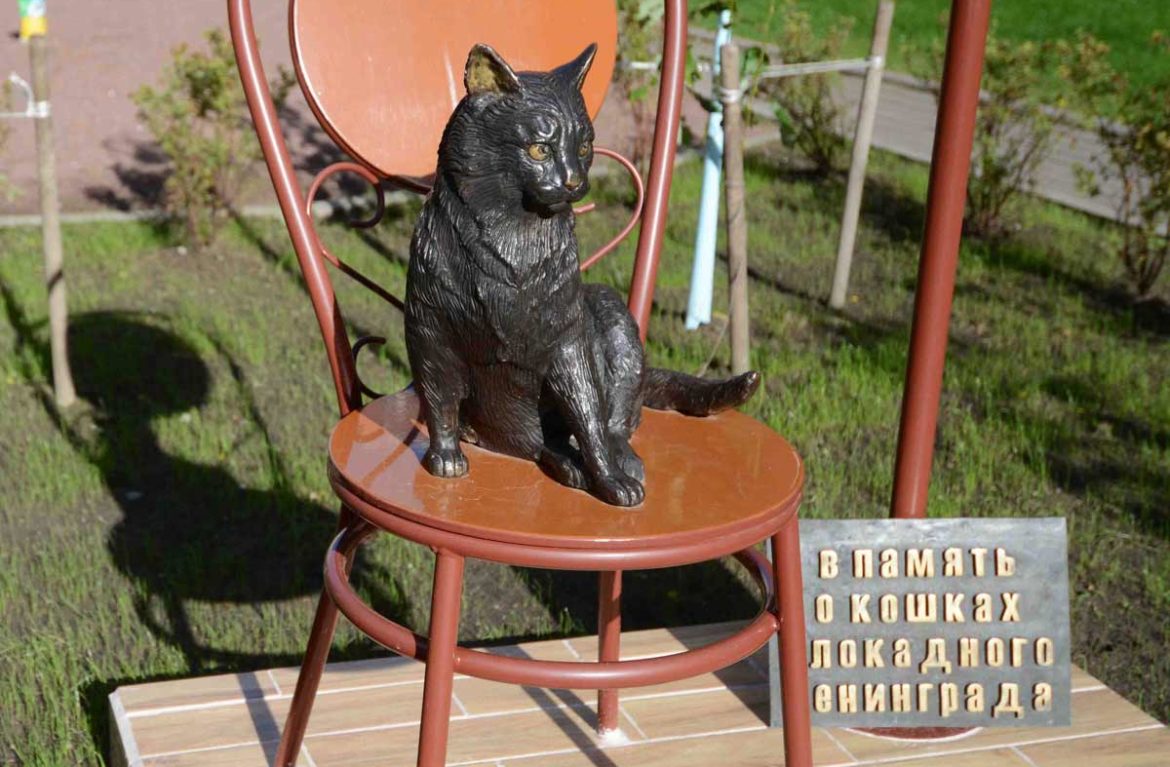 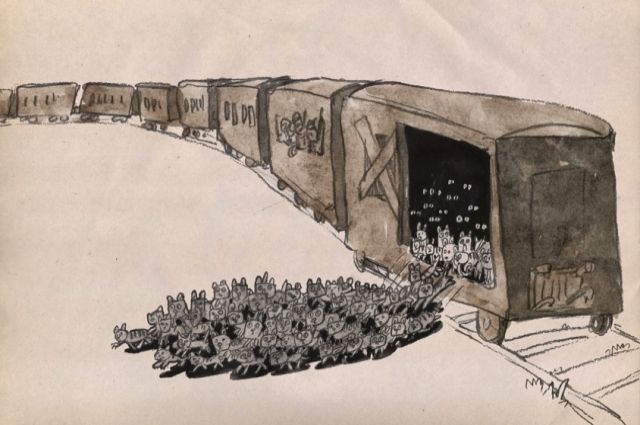 